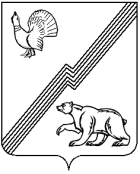 АДМИНИСТРАЦИЯ ГОРОДА ЮГОРСКАХанты-Мансийского автономного округа-ЮгрыПОСТАНОВЛЕНИЕО признании утратившими силуотдельных постановленийадминистрации города ЮгорскаВ соответствии с Федеральным законом от 24.04.2008 № 48-ФЗ                  «Об опеке и попечительстве», Законом Ханты - Мансийского автономного округа - Югры от 22.12.2008 № 148-оз «Об организации и осуществлении деятельности по опеке и попечительству на территории Ханты-Мансийского автономного округа-Югры», Законом Ханты-Мансийского автономного округа - Югры от 24.02.2022 № 10-оз «О внесении изменений в отдельные законы Ханты-Мансийского автономного округа - Югры и признании утратившим силу Закона Ханты-Мансийского автономного округа - Югры «О наделении органов местного самоуправления муниципальных образований Ханты-Мансийского автономного округа - Югры отдельными государственными полномочиями по осуществлению деятельности по опеке и попечительству»:1. Признать утратившими силу следующие постановления администрации города Югорска:- от 10.11.2017 № 2758 «Об утверждении Порядка выдачи согласия               на заключение трудового договора с несовершеннолетним»;- от 13.02.2020 № 240 «О внесении изменений в постановление администрации города Югорска от 10.11.2017 № 2758 «Об утверждении Порядка  выдачи согласия на заключение трудового договора                                    с несовершеннолетним»;- от 11.11.2019 № 2422 «Об определении уполномоченного органа»;- от 07.04.2020 № 524 «Об утверждении Порядка выдачи согласия                на осуществление ухода за нетрудоспособным гражданином обучающимся, достигшим возраста четырнадцати лет, в свободное от учебы время»;- от 27.12.2021 № 2491-п «Об определении уполномоченных органов по предоставлению детям - сиротам и детям, оставшихся без попечения родителей, лицам из числа детей-сирот и детей, оставшихся без попечения родителей, лицам, которые относились к категории детей-сирот и детей, оставшихся без попечения родителей, лицам из числа детей-сирот и детей, оставшихся без попечения родителей, и достигли возраста 23 лет, жилых помещений специализированного жилого фонда»;- от 27.12.2021 № 2492-п «Об определении уполномоченного органа».2. Опубликовать постановление в официальном  печатном издании города Югорска и разместить на официальном сайте органов местного города Югорска.3. Настоящее постановление вступает в силу после его официального опубликования и распространяется на правоотношения, возникшие с 01.01.2023.от 14.09.2023№ 1254-пГлава города ЮгорскаА.Ю. Харлов